Дополнительные документы и сведения:Доступ на участок:Доступ на земельный участок свободен. Осмотр земельного участка может осуществляться в любое время, присутствие представителя организатора аукциона не требуется.Обременения земельного участка/ ограничения прав на земельный участок:- охранная зона газораспределительной сети;- единая зона охраняемого природного ландшафта ЗОЛ(21)02.Особые условия:В договор на размещение НТО включить следующие особые условия: нет.Схема границ земельного участкапо адресу: Санкт-Петербург, пос. Стрельна, Санкт-Петербургское ш., уч. 182(восточнее д. 88, литера А)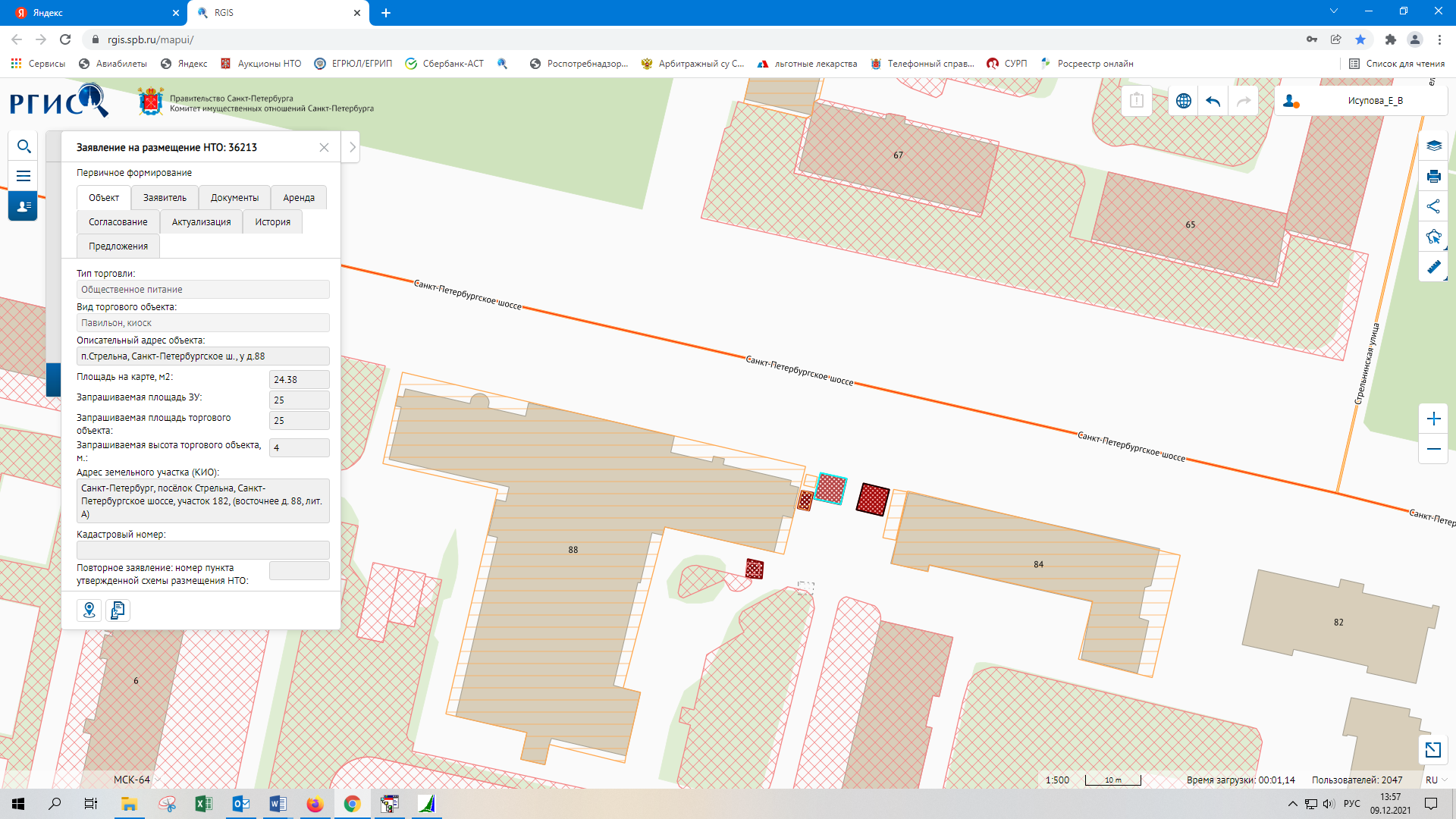 